Antwoordblad fietszoektocht 2020  				 Gezinsbond Deurne-Zuid  Naam:	......						Telefoonnummer: ......Adres:	......						Email: ......Datum waarop je de zoektocht hebt gedaan: ......Deelnemen is gratis. Wil je kans maken op één van de prijzen, mail/bezorg dan het antwoordbladvóór 1 september 2020 ingevuld bij Van Ocken, Waasdonk 89, 2100 Deurne  –  luc@vanocken.eu1a	Welke zoogdieren zie je hier springen? 	......1b	Wat is hier zeker verboden? 		 	......	1c	Hoe heet deze kinderopvang?		......   		1d	Op welke datum werd hier een boom geplant?	......	1e	Welke foto hoort bij deze vragenronde?	......		2a 	Wat betekent DOCC? 	......	2b 	Hoe oud is de voetgangerstunnel?     ......2c 	Wat is hier ook welkom in de bib? 	......2d 	Iemand heeft 2 voorwerpen in de handen. Welke?       ......		en 	......2e	Welke foto hoort bij deze vragenronde?	......3a 	Tot wanneer is de balie op zaterdag open?	......3b 	Welke plaatsnamen staan er naast R V.D.H.?  ......3c 	Wat doe ik hier altijd op slot?     ......3d   Welke foto hoort bij deze vragenronde?	......4a 	Hoeveel maal lees je het woord ‘bron’ in de teksten?   ......4b 	Welke kleuren vind je in deze teksten? 	......	 4c    Welke foto hoort bij deze vragenronde?	......5a 	Welk beroep had J. Schobbens?     ......5b 	De wandelroute van 4 km heeft welke kleur? 	......5c 	Hier lopen vele ‘grote routepaden’.  Noteer er 2 van.   ......		en	......      5d 	Wat waren vroeger de vijvers in het Rivierenhof?	 ......5e	Welke foto hoort bij deze vragenronde?      ......6a 	Op welke locatie kan hier poëzie worden voordragen?      ......   6b 	Wat werd er tegen de boze geesten geplaatst aan wegsplitsingen, vooral bij de akkers?    ......6c 	In welk jaar is ‘Paul de Foort’ gestorven? 	......6d 	Welk beroep had Emile de la Montagne?	......	6e 	Welke foto hoort bij deze vragenronde?      ......7a 	Wie is hier tussen 1940 en 1945 omgekomen?        ......   7b 	In welke jaren werd deze kapel opgericht en gerenoveerd?       ......	en	......7c	Welke foto hoort bij deze vragenronde?    ......Schiftingsvraag: Hoeveel ingevulde antwoordformulieren zullen tijdig ingeleverd zijn?    …	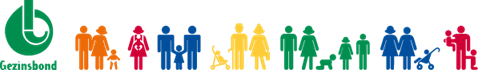 